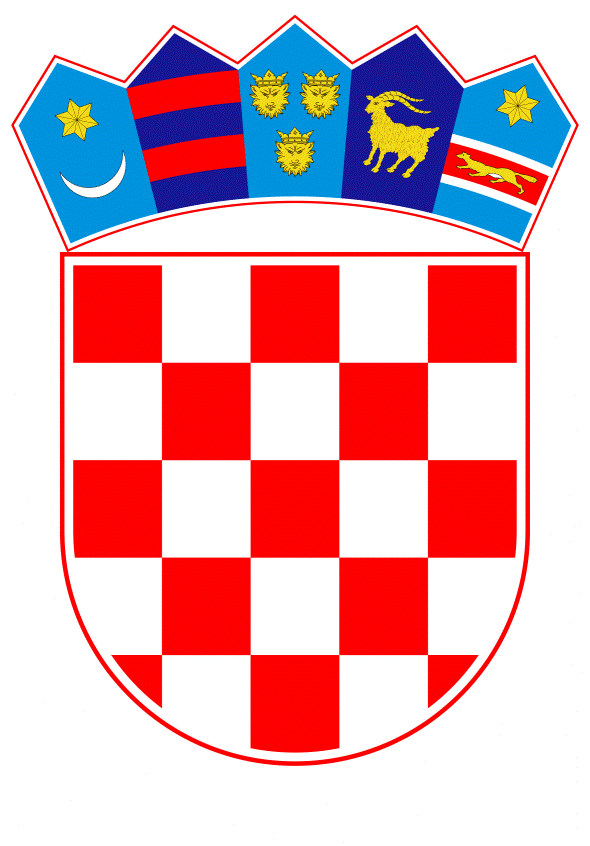 VLADA REPUBLIKE HRVATSKE		Zagreb, 6. prosinca 2019.__________________________________________________________________________________________________________________________________________________PRIJEDLOGNa temelju članka 8. i članka 31. stavka 2. Zakona o Vladi Republike Hrvatske (Narodne novine, broj 150/11, 119/14, 93/16 i 116/18), Vlada Republike Hrvatske je na sjednici održanoj ______________ 2019. godine donijela ODLUKUo financiranju projekta izgradnje Spomen-hiže Rudolfa PerešinaI.Vlada Republike Hrvatske sudjelovat će u financiranju projekta izgradnje Spomen-hiže Rudolfa Perešina u Gornjoj Stubici čiji nositelj je Općina Gornja Stubica.II.Sredstva iz točke I. ove Odluke osigurana su u Državnom proračunu Republike Hrvatske na razdjelu 041-Ministarstvo hrvatskih branitelja u iznosu od 700.000,00 kuna u 2019. godini i 300.000,00 kuna u 2020. godini.III.Ova Odluka stupa na snagu danom donošenja.Klasa: Urbroj: Zagreb, PREDSJEDNIK mr. sc. Andrej PlenkovićO B R A Z L O Ž E NJ ESukladno članku 169. stavku 1. točki f) Zakona o hrvatskim braniteljima iz Domovinskog rata i članovim njihovih obitelji (NN 121/17) Ministarstvo hrvatskih branitelja provodi projekt sufinanciranja izgradnje, postavljanja ili uređenja spomen-obilježja žrtvama stradalim u Domovinskom ratu.Kroz Projekt sufinanciranja izgradnje, postavljanja ili uređenja spomen-obilježja žrtvama stradalim u Domovinskom ratu, Ministarstvo podržava inicijative udruga iz Domovinskog rata i jedinica lokalne samouprave u izgradnji, postavljanju ili uređenju spomen-obilježja kao izraza zahvalnosti i u znak sjećanja na žrtve stradale u Domovinskom ratu s ciljem očuvanja uspomene na sve hrvatske branitelje, sve stradale civile i događaje iz Domovinskog rata. Sufinanciranje izgradnje, postavljanja ili uređenja spomen-obilježja žrtvama stradalim u Domovinskom ratu provodi se putem Javnog poziva kojim se propisuju uvjeti i dokumentacija potrebna za prijavu, uobičajeno jednom godišnje.Namjera je utjecati na podizanje kvalitete idejnih rješenja spomen-obilježja i njihove izvedbe, kao i poticati sustavno pristupanje gradnji spomen-obilježja i planiranju potrebnih sredstava. Za odlučivanje o dodjeli sredstava sufinanciranja imenovano je Povjerenstvo sastavljeno od  predstavnika Ministarstva hrvatskih branitelja, Ministarstva kulture i vanjski stručnjaka arhitektonske i likovne struke, koje posebno vodi računa  o ocjeni estetskih vrijednosti svakog projekta te ravnomjernoj zastupljenosti  projekata iz svih dijelova Republike Hrvatske.Izgradnja Spomen-hiže Rudolfa Perešina započeta je u njegovom rodnom mjestu, u naselju Jakšinec, Gornja Stubica. Zamišljena je kao zgrada javne namjene, za izlaganje predmeta iz života Rudolfa Perešina te nastajanja Hrvatskog ratnog zrakoplovstva i njegovog djelovanja u obrambenom Domovinskom ratu. U uličnom dijelu prizemlja predviđen je izložbeni prostor, sanitarije za posjetitelje i prostori za prodaju prigodnih suvenira i uspomena. U zgradi su također predviđeni prostori za rad udruga proizašlih iz Domovinskog rata i udruga koja njeguju sjecanje na lik i djelo Rudolfa Perešina i Hrvatskog ratnog zrakoplovstva.  U dvorišnom dijelu prizemlja s posebnim vanjskim ulazom predviđena su spremišta i hodnik sa stubištem za vertikalnu komunikaciju prema potkrovlju  i podrumu. U prostoru potkrovlja predviđen je prostor za rad udruga te poseban stambeni studio za povremeni boravak gostiju i prijatelja udruge koji su u posjeti iz udaljenih mjesta ili država. U budućnosti  se planira urediti podrum kao audio-vizualni centar. Idejno rješenje Spomen-hiže Rudolfa Perešina potpisuje Juraj Juras, ing. građ iz Zrcalo inženjeringa, Zaprešić.Procijenjena vrijednost projekta (2017. godine) Spomen-hiže, površine 191 m2 i 479 m2 ohižnice bila je 2.232.230,00 kuna. Tijekom 2017. godine, sredstvima ukupnom iznosu od 175.000,00 kn osiguranim od Krapinsko-zagorske županije, započeti su radovi prve faze izgradnje Spomen-hiže Rudolf Perešin u Gornjoj Stubici, a to su zemljani radovi te betonski i armirano betonski radovi odnosno izbetonirana je donja podrumska ploča, te je zabetoniran i jedan dio podrumskih zidova. Tijekom 2018. godine, također sredstvima u iznosu 175.000,00 kuna iz istog izvora, nastavljeni su radovi izgradnje objekta, izvedbom unutarnjih nosivih zidova.Ministarstvo hrvatskih branitelja sufinanciralo je projekt izgradnje Spomen-hiže Rudolfa Perešina po Javnom pozivu za sufinanciranje izgradnje, postavljanja ili uređenja spomen-obilježja žrtvama iz Domovinskog rata u 2018. godine iznosom od 60.000,00 kuna od traženih 500.000,00 kuna. Cijeneći značaj projekta Spomen-hiže Rudolfa Perešina u njegovom rodnom mjestu u Gornjoj Stubici kao i da  projekt ima ozbiljnih financijskih problema te da dosadašnjom dinamikom gradnje još dugo neće biti okončan, a na tragu zamolbe i inicijative Općine Gornja Stubica Vlada Republike Hrvatske će sudjelovati  u financiranju izgradnje Spomen-hiže i to u iznosu od 700.000,00 kuna u 2019. i 300.000,00 kuna u 2020. godini. Predlagatelj:Ministarstvo hrvatskih braniteljaPredmet:Prijedlog odluke o financiranju projekta izgradnje Spomen-hiže Rudolfa Perešina